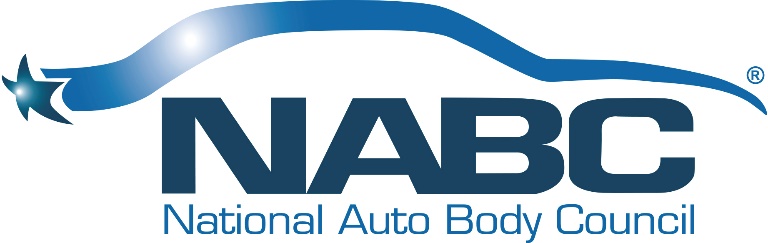 NATIONAL AUTO BODY COUNCILBoard of Directors CLOSED Online Board MeetingWednesday, May 6, 2020 - 1:00 PM - 5:00 PM CDThttps://global.gotomeeting.com/join/547099629You can also dial in using your phone.United States: +1 (872) 240-3311- One-touch: tel:+18722403311,,547099629#Access Code: 547-099-629New to GoToMeeting? Get the app now and be ready when your first meeting starts: https://global.gotomeeting.com/install/547099629Our VisionAutomotive Collision Repairers are Admired ProfessionalsOur MissionTo develop, implement and promote community-based initiatives that exemplify the professionalism and integrity of the Collision Repair IndustryBOARD MEETING AGENDA1:00 PM – 1:45 PMWelcome, Roll Call, Introductions & Anti-Trust Statement – Darren HugginsApproval of BOD Meeting Minutes January 13, 2020 – Doug SchlueterChairman’s Views and Perspective - Darren HugginsPresident’s Report & Comments – Bill GaroutteTreasurer’s Report – Brian Driehorst & Bill Garoutte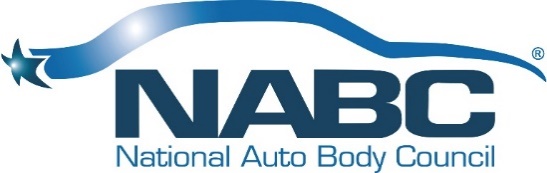 1:45 PM – 3:00 PMCommittee Presentations – Liz Stein & Committee Co-ChairsNABC Distracted Driving Initiative™NABC F.R.E.E.TMNABC Recycled Rides® NABC Recycled Rides® 4 SchoolsBreak: 15 minutes3:15 PM – 4:30 PMCommittee Presentations – Clint Marlow & Committee Co-ChairsAwardsFundraisingGovernanceMarketingMembership4:30 PM – 5:00 PMOld Business – DarrenNew Business – DarrenNow/Next/New NormalOpen Board Meeting Adjournment